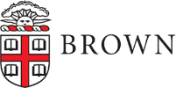        Standard Operating Procedure (SOP) Cover SheetNote: This cover sheet is for use when submitting an SOP only. When submitting a policy and a supportingSOP at the same time, use one Policy Cover Sheet for both the policy and the SOP (i.e., only do one cover sheet)       Standard Operating Procedure (SOP) Cover SheetNote: This cover sheet is for use when submitting an SOP only. When submitting a policy and a supportingSOP at the same time, use one Policy Cover Sheet for both the policy and the SOP (i.e., only do one cover sheet)       Standard Operating Procedure (SOP) Cover SheetNote: This cover sheet is for use when submitting an SOP only. When submitting a policy and a supportingSOP at the same time, use one Policy Cover Sheet for both the policy and the SOP (i.e., only do one cover sheet)       Standard Operating Procedure (SOP) Cover SheetNote: This cover sheet is for use when submitting an SOP only. When submitting a policy and a supportingSOP at the same time, use one Policy Cover Sheet for both the policy and the SOP (i.e., only do one cover sheet)SOP NameSOP NameSOP CategorySOP CategoryOwnerOwnerResponsible OfficeResponsible OfficeReason for new or revised SOP:Reason for new or revised SOP:Reason for new or revised SOP:Reason for new or revised SOP:Reason for new or revised SOP:Note: Instructions will disappear when box is typed in.Provide a brief background, the importance of this SOP and why it is being proposed or changed. Examples:This SOP clearly articulates the University’s procedure on…This SOP is being revised because University processes have changed… Note: Instructions will disappear when box is typed in.Provide a brief background, the importance of this SOP and why it is being proposed or changed. Examples:This SOP clearly articulates the University’s procedure on…This SOP is being revised because University processes have changed… Note: Instructions will disappear when box is typed in.Provide a brief background, the importance of this SOP and why it is being proposed or changed. Examples:This SOP clearly articulates the University’s procedure on…This SOP is being revised because University processes have changed… Note: Instructions will disappear when box is typed in.Provide a brief background, the importance of this SOP and why it is being proposed or changed. Examples:This SOP clearly articulates the University’s procedure on…This SOP is being revised because University processes have changed… Note: Instructions will disappear when box is typed in.Provide a brief background, the importance of this SOP and why it is being proposed or changed. Examples:This SOP clearly articulates the University’s procedure on…This SOP is being revised because University processes have changed… Summary of proposed SOP or proposed SOP changes:                                    Summary of proposed SOP or proposed SOP changes:                                    Summary of proposed SOP or proposed SOP changes:                                    Summary of proposed SOP or proposed SOP changes:                                    Summary of proposed SOP or proposed SOP changes:                                    1. For updates to existing SOPs, use this section to briefly summarize significant changes.2. For new SOPs, use this section to summarize the main points of the SOP.Examples:Added sections to comply with new state labor laws.Updated SOP to reflect new procedures. 1. For updates to existing SOPs, use this section to briefly summarize significant changes.2. For new SOPs, use this section to summarize the main points of the SOP.Examples:Added sections to comply with new state labor laws.Updated SOP to reflect new procedures. 1. For updates to existing SOPs, use this section to briefly summarize significant changes.2. For new SOPs, use this section to summarize the main points of the SOP.Examples:Added sections to comply with new state labor laws.Updated SOP to reflect new procedures. 1. For updates to existing SOPs, use this section to briefly summarize significant changes.2. For new SOPs, use this section to summarize the main points of the SOP.Examples:Added sections to comply with new state labor laws.Updated SOP to reflect new procedures. 1. For updates to existing SOPs, use this section to briefly summarize significant changes.2. For new SOPs, use this section to summarize the main points of the SOP.Examples:Added sections to comply with new state labor laws.Updated SOP to reflect new procedures. Summary of SOP compliance risks and controls in place:Summary of SOP compliance risks and controls in place:Summary of SOP compliance risks and controls in place:Summary of SOP compliance risks and controls in place:Summary of SOP compliance risks and controls in place:List known risks and controls in place.Example:	This SOP requires an annual review to ensure all transactions were processed according to IRS regulations.List known risks and controls in place.Example:	This SOP requires an annual review to ensure all transactions were processed according to IRS regulations.List known risks and controls in place.Example:	This SOP requires an annual review to ensure all transactions were processed according to IRS regulations.List known risks and controls in place.Example:	This SOP requires an annual review to ensure all transactions were processed according to IRS regulations.List known risks and controls in place.Example:	This SOP requires an annual review to ensure all transactions were processed according to IRS regulations.Benchmarking and sources used to develop or update the SOP:Benchmarking and sources used to develop or update the SOP:Benchmarking and sources used to develop or update the SOP:Benchmarking and sources used to develop or update the SOP:Benchmarking and sources used to develop or update the SOP:The purpose of this section is to provide a brief overview of the research that went into developing this SOP.Examples:	Briefly list State/Federal/University Policies referenced to develop the SOP.Briefly describe peer institution benchmarking (e.g., six of eight Ivy League institutions have a similar SOP).The purpose of this section is to provide a brief overview of the research that went into developing this SOP.Examples:	Briefly list State/Federal/University Policies referenced to develop the SOP.Briefly describe peer institution benchmarking (e.g., six of eight Ivy League institutions have a similar SOP).The purpose of this section is to provide a brief overview of the research that went into developing this SOP.Examples:	Briefly list State/Federal/University Policies referenced to develop the SOP.Briefly describe peer institution benchmarking (e.g., six of eight Ivy League institutions have a similar SOP).The purpose of this section is to provide a brief overview of the research that went into developing this SOP.Examples:	Briefly list State/Federal/University Policies referenced to develop the SOP.Briefly describe peer institution benchmarking (e.g., six of eight Ivy League institutions have a similar SOP).The purpose of this section is to provide a brief overview of the research that went into developing this SOP.Examples:	Briefly list State/Federal/University Policies referenced to develop the SOP.Briefly describe peer institution benchmarking (e.g., six of eight Ivy League institutions have a similar SOP).Relevant campus constituents who reviewed the SOP:Relevant campus constituents who reviewed the SOP:Relevant campus constituents who reviewed the SOP:Relevant campus constituents who reviewed the SOP:Relevant campus constituents who reviewed the SOP:List all relevant stakeholders who have reviewed this SOP and their response (Concur, Concur with comments, Non-Concur). Brief notes may be added if an office Non-concurs or Concurs with comments.Example:University Human Resources, University Communications, Office of the General Counsel - All ConcuredList all relevant stakeholders who have reviewed this SOP and their response (Concur, Concur with comments, Non-Concur). Brief notes may be added if an office Non-concurs or Concurs with comments.Example:University Human Resources, University Communications, Office of the General Counsel - All ConcuredList all relevant stakeholders who have reviewed this SOP and their response (Concur, Concur with comments, Non-Concur). Brief notes may be added if an office Non-concurs or Concurs with comments.Example:University Human Resources, University Communications, Office of the General Counsel - All ConcuredList all relevant stakeholders who have reviewed this SOP and their response (Concur, Concur with comments, Non-Concur). Brief notes may be added if an office Non-concurs or Concurs with comments.Example:University Human Resources, University Communications, Office of the General Counsel - All ConcuredList all relevant stakeholders who have reviewed this SOP and their response (Concur, Concur with comments, Non-Concur). Brief notes may be added if an office Non-concurs or Concurs with comments.Example:University Human Resources, University Communications, Office of the General Counsel - All ConcuredFor questions on this SOP contact the Responsible Office at:For questions on this SOP contact the Responsible Office at:For questions on this SOP contact the Responsible Office at:For questions on this SOP contact the Responsible Office at:For questions on this SOP contact the Responsible Office at:[type contact name][type contact name][type contact name][type contact email][type contact phone number]